Pulmonary Fibrosis Trust announce their first Patron – Chef Alain Roux23rd June 2023 – The Pulmonary Fibrosis Trust are delighted to announce the new Patron of the Charity - Chef Alain Roux.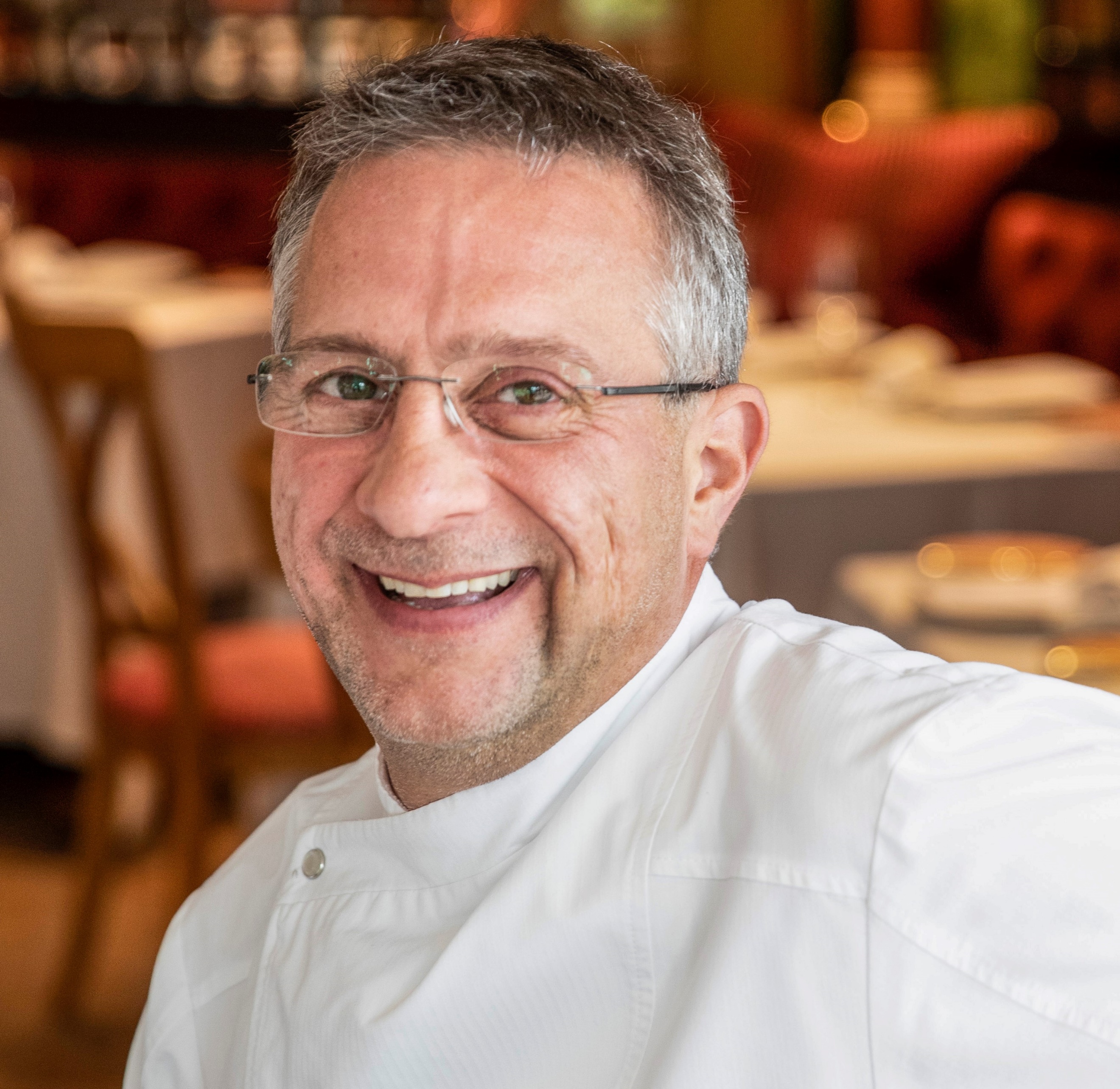 Chef Alain, world famous and celebrated chef, takes on the patronage in memory of his father, Michel Roux OBE, founder of world famous, The Waterside Inn, who died in March 2020 from Idiopathic pulmonary fibrosis.  The Roux family are well known as perhaps the most influential, dynamic, and charismatic family in the catering industry. Across five decades of hard work, culinary expertise combined with a passion for championing young chefs and waiters, the influence of the Roux family can be felt across the globe.  Chef Alain met recently with the Trust Chair, Peter Bryce, and said: “Having witnessed my father suffer the disease, I care passionately about supporting the Trust’s efforts to try to help sufferers, their families and to improve treatments.  It seems to be an illness that many people suffer but so many do not understand or know about it.”The aim of the Pulmonary Fibrosis Trust is to provide personal support to people affected by Pulmonary Fibrosis.  The Charity offers practical, emotional and financial support where there is a need. We also raise awareness of the illness and in particular the challenges people face on a daily basis.The Pulmonary Fibrosis Trust was founded by patients who experienced a lack of information and support upon their own diagnosis, and therefore, wanted to support others through this process.We are here to support all those affected by pulmonary fibrosis, whether you are a sufferer or have a loved one with pulmonary fibrosis.Cont…Peter Bryce, Chair of the Trust said “We are so pleased to have a new internationally renowned Patron, who shares a passion and understanding for supporting those who have been diagnosed with pulmonary fibrosis.  The Trust has gone from strength to strength, supporting many patients and carers over 10 years.  We look forward to a long relationship with Chef Alain, which will enable us to provide a better quality of life to even more patients suffering with this terrible disease.”Follow us on social media to hear our news and activities, please do follow us on Facebook, Instagram and Twitter (see below for links).
If you are suffering from Pulmonary Fibrosis, or would like to support the Charity, please contact:Telephone number: 01543 442 191Email address: info@pulmonaryfibrosistrust.orgFacebook: @pulmonaryfibrosistrustInstagram: @PFTrustTwitter:      @pulmonaryfibrosistrust